Муниципальное автономное ОБЩЕобразовательное учреждение «Средняя школа №31»Петропавловска-Камчатского городского округа683049, г. Петропавловск-Камчатский, ул. Звездная, 34, тел. 27-33-93e-mail: school31_pkgo_41@mail.ru                                                                           УтверждаюДиректор МАОУ «средняя школа №31» ПКГО_____________Е.А. Дебриян«  »__________________20   г.ПАСПОРТ КАБИНЕТАпедагога – психолога Составитель:Педагог-психолог Волошина Т.А.г. Петропавловск-Камчатский 2024г.Личные данныеФИО: Волошина Татьяна АлександровнаДата рождения: 25.12.1979г.Занимаемая должность: педагог-психологОбразование: ВысшееКвалификационная категория: 2 кат.Педагогический стаж: 10 летСтаж работы в должности педагога-психолога: 1 годКурсы повышения квалификации: Перечень документации педагога-психологаЛичные данные педагога-психолога.Должностная инструкция педагога-психолога.Положение о психологической службе.Положение об организации кабинета педагога-психолога.Перспективный план работы на год.Журнал учета ежедневной работы.Журнал регистрации консультаций.Журнал регистрации групповых и индивидуальных форм работы.Диагностическая работа (протоколы, заключения). План по самообразованию. Аналитико-статистический годовой отчет.Краткое описание кабинетаКабинет педагога-психолога располагается на втором этаже детского сада, вправом крыле здания. Площадь кабинета 13 квадратных метров. Цвет стен, пола, мебели, подобран по принципу использования спокойных и нейтральных тонов, не вызывающих дополнительного возбуждения и раздражения. Мебель в кабинете с округленными формами и установлена в контексте общей композиции. Освещение в кабинете соответствует нормам Сан. ПИНа.С учетом задач работы педагога - психолога помещение территориально включает несколько зон, каждая из которых имеет специфическое назначение и соответствующее оснащение.Кабинет делится на три зоны:консультативную и организационно-методическую – психопрофилактическая работа o формирование у педагогов, детей, родителей или лиц, их o замещающих общей психологической культуры (беседы, консультации); o оказание помощи детям при адаптации их к новым условиям (индивидуальная и подгрупповая работа с детьми); o создание благоприятного психологического климата в образовательном учреждении через оптимизацию форм общения. Консультирование администрации, педагогов, родителей по проблемам обучения и воспитания детей.диагностическую и коррекционно-развивающую. - психологическое обследование воспитанников с целью определения соответствия его психического развития возрастным нормам и уровня овладения необходимыми навыками и умениями;  изучение психологических особенностей детей, их интересов, способностей и склонностей с целью обеспечения индивидуального подхода к каждому ребенку;  диагностика характера общения детей со взрослыми и сверстниками, выявление причин нарушения общения; определение уровня готовности воспитанников к школьному обучению. Коррекционно-развивающая работа предполагает разработку и осуществление программ, направленных на: o развитие или коррекцию личности в целом и отдельных ее сторон (познавательная, эмоционально-волевая и личностная сфера); o обучение методам и приемам саморегуляции и преодоление эмоциональных стрессовых реакций.Комната психологической разгрузки (сенсорная комната).Занятость кабинета педагога-психологаПеречень основного оборудования- Ноутбук с колонками DELL,- Принтер PANTUM,- Интерактивная доска.Предметы мебели в рабочем секторе педагога-психологаСтол письменный 1. Кресло 1.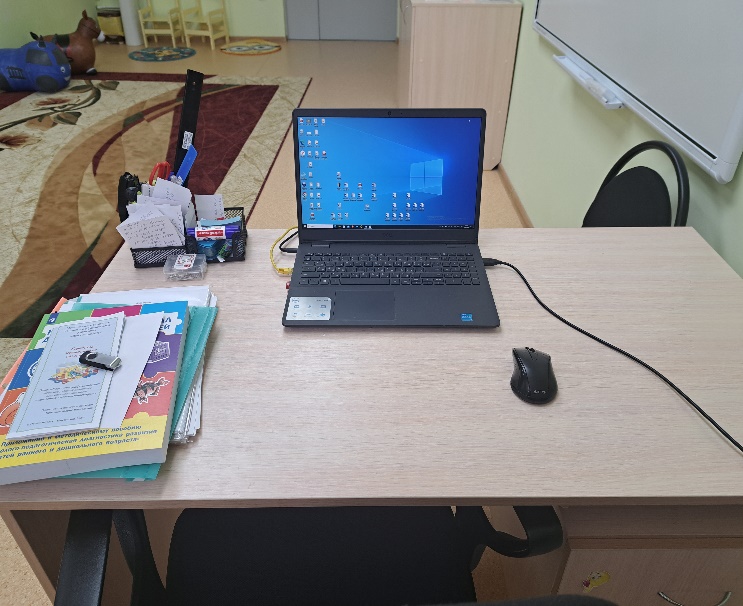   Интерактивная доска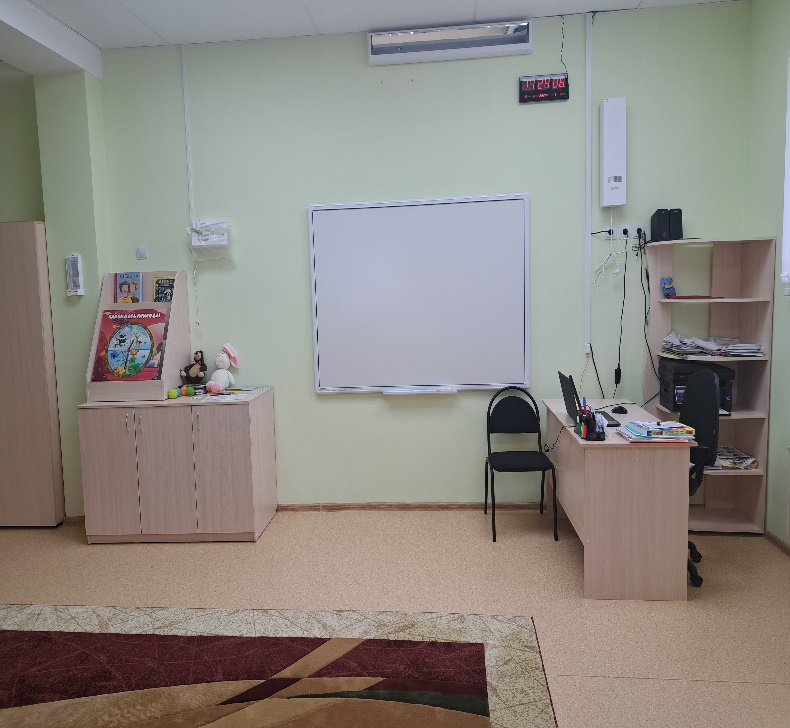 Стеллаж для дидактических игр, игрушек 1.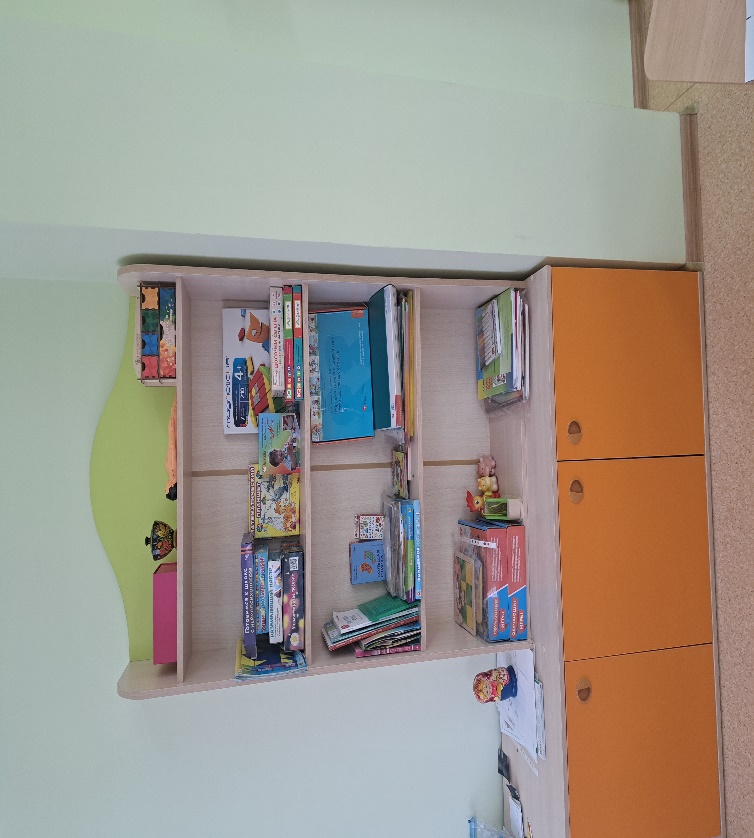     Столы детские, стулья, магнитная доска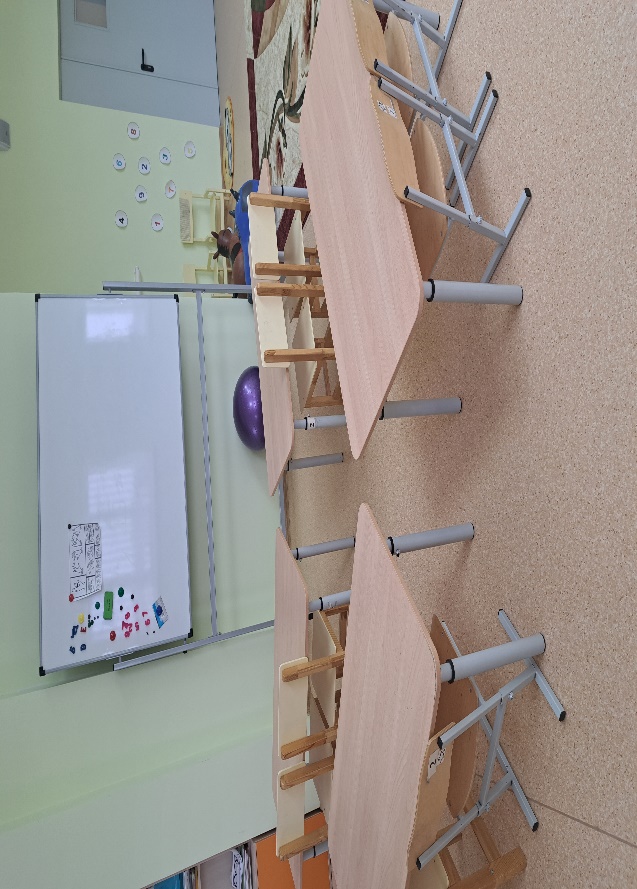      Шкаф для методического материала    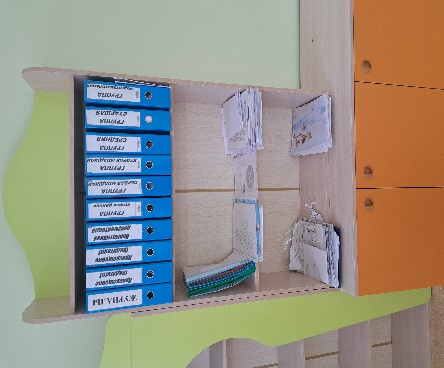 Предметы мебели в сенсорном сектореПузырьковая колонас мягкой платформой и безопасным угловым зеркалом из 2-х частей в прозрачной колонне. 1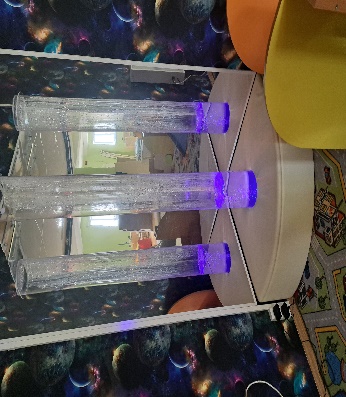 Сухой бассейн/ наполненный пластиковыми безопасными шариками. 2, мягкие напольные покрытия 2, источник света к зеркальному шару 1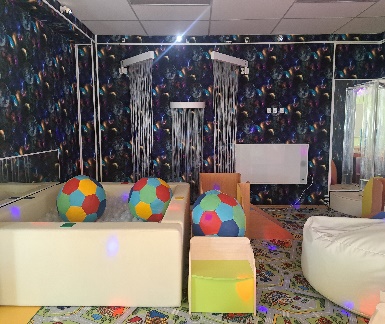 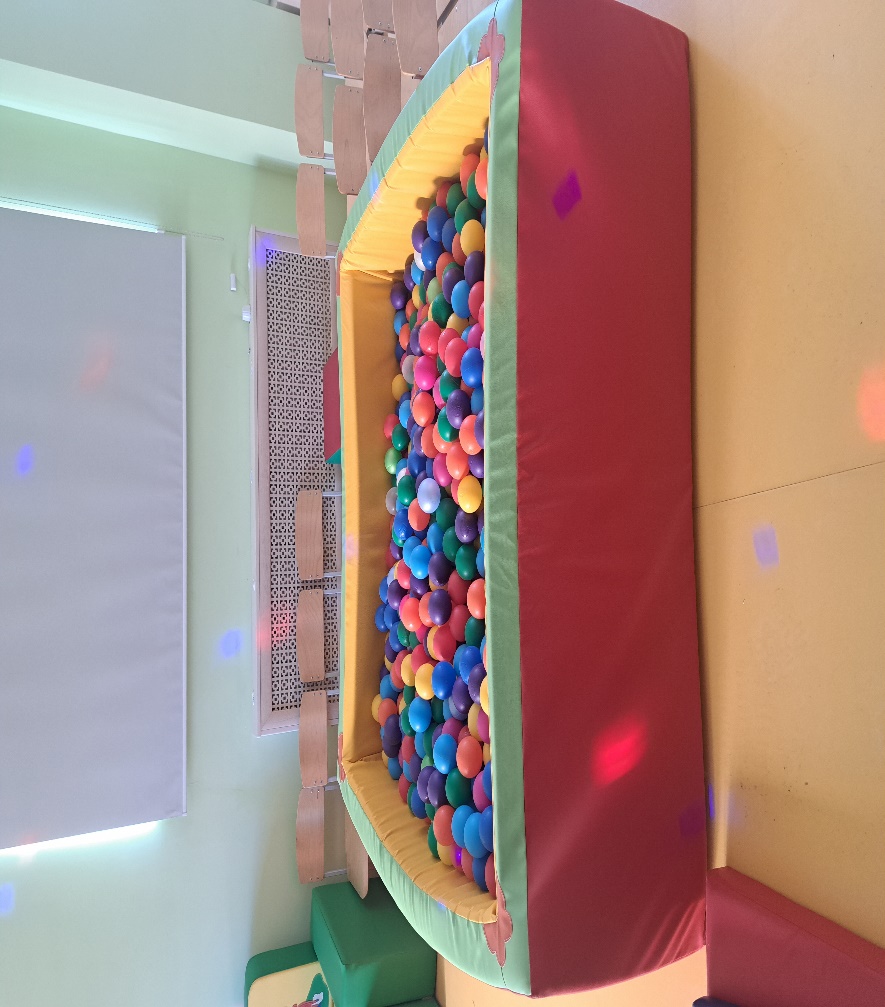 Проектор. 1, Фиброоптическая занавесь (150 волокон) на подвижном карнизе с интерактивным источником света. 2, сенсорные дорожки 6 шт.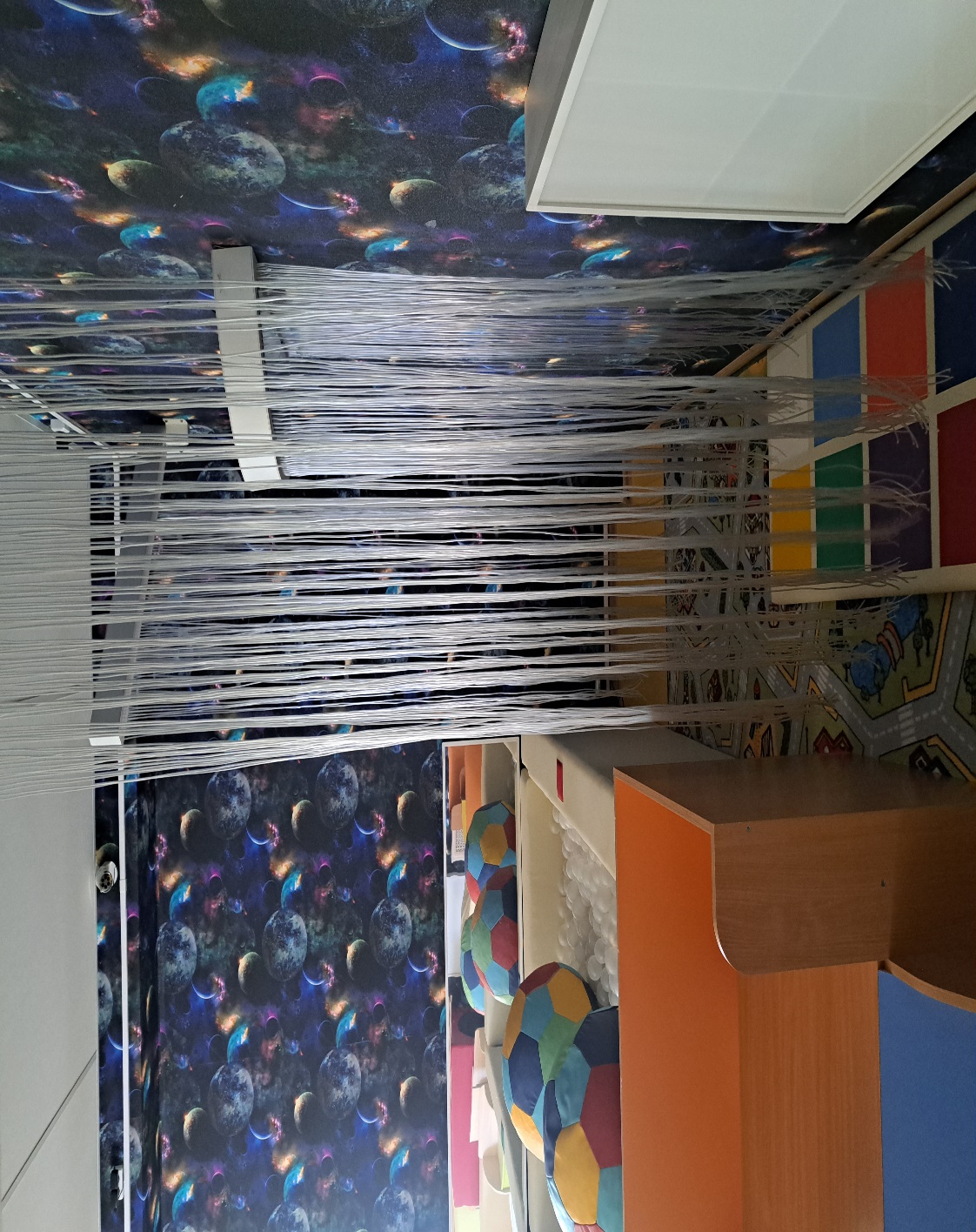 Антистрессовая большая подушка (кресло с гранулами). Фиброоптический туннель 1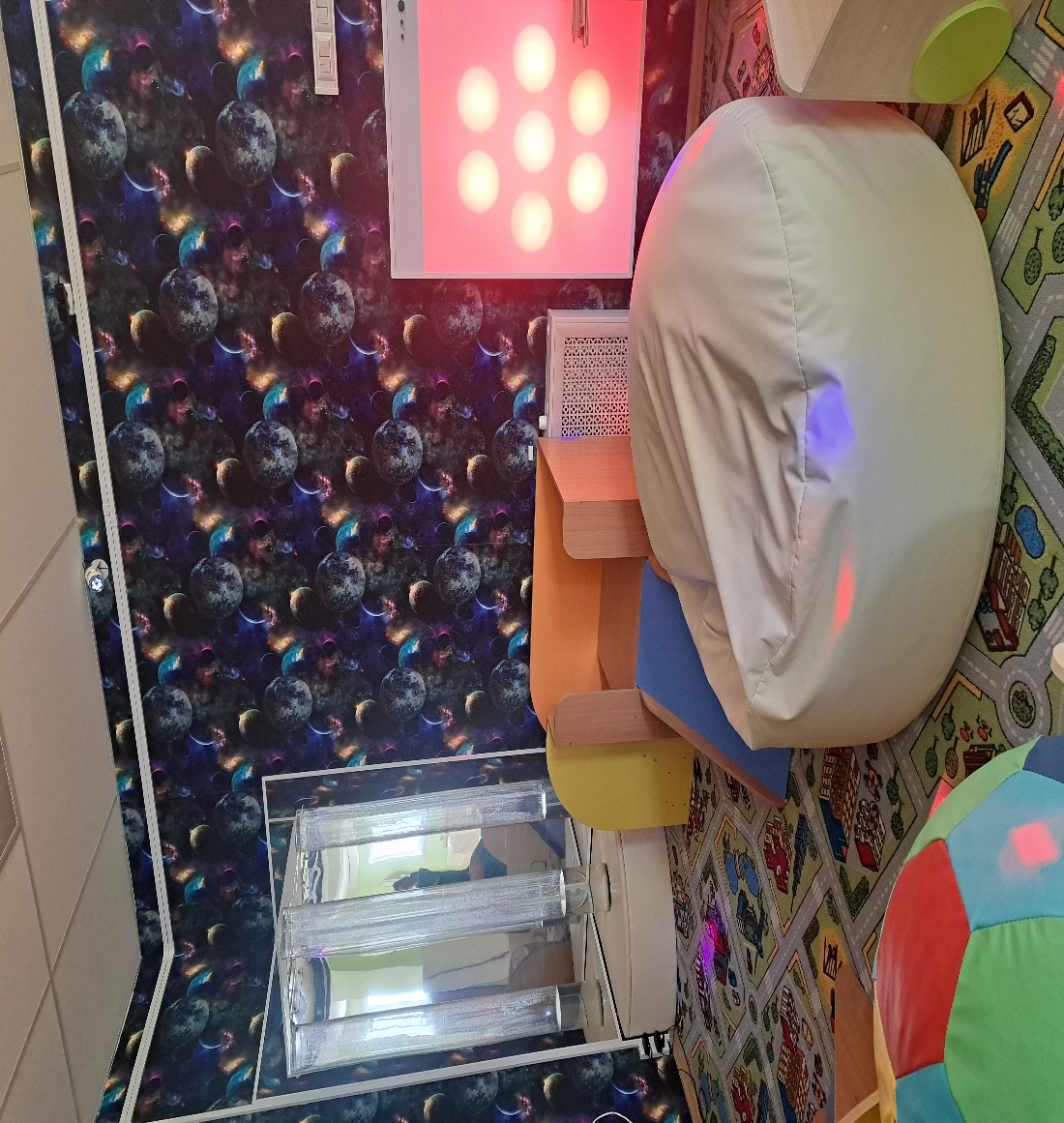 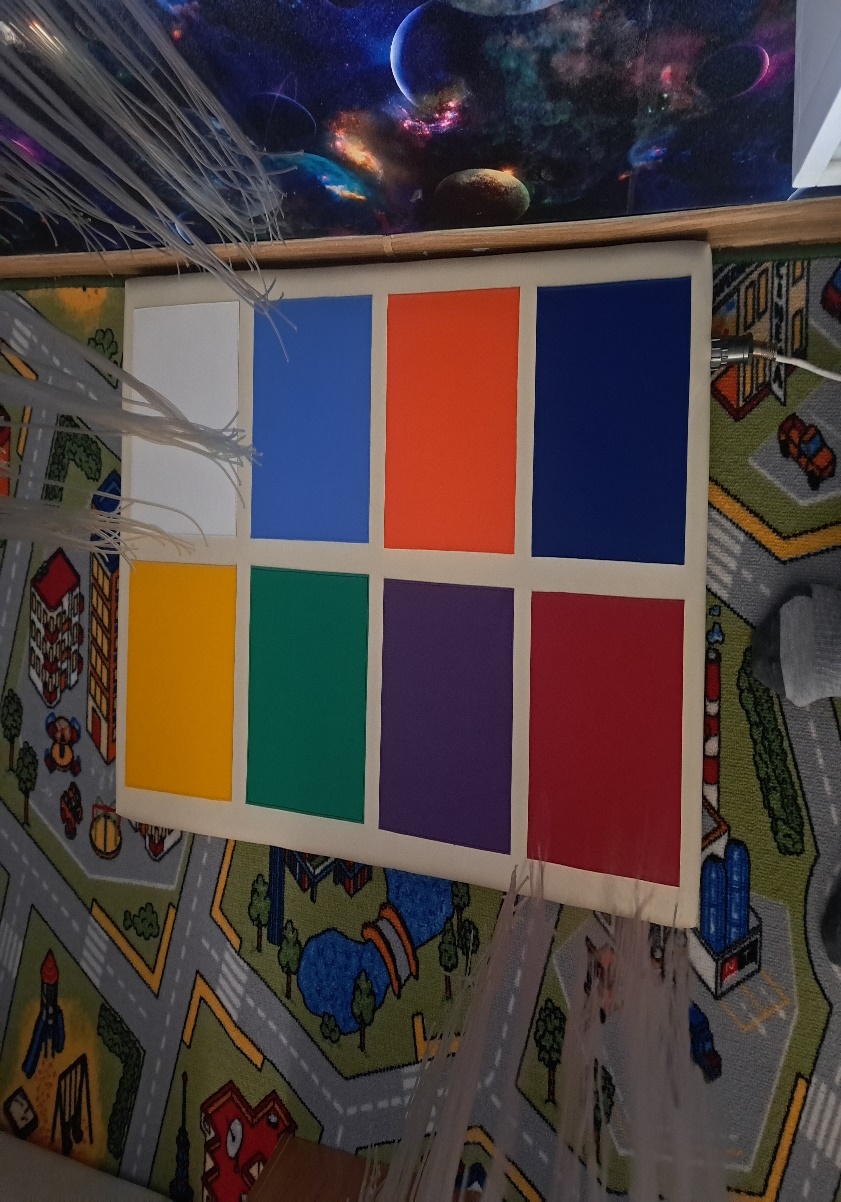 Методическое обеспечение кабинетаОбеспечение психолого-педагогического процессаКаталог коррекционно-развивающих игр, пособий, материалов, игрушекПеречень диагностического материала педагога-психологаДидактические пособияУчебно-игровые пособия:Логический квадрат -2,3Цветные кубики Никитина «Сложи узор».МозайкаШнуровка «Веселые веревочки».Шнуровальный планшет.Досочки Сегена.Учебный мозаичный набор «Логическая мозаика».Учебно-игровое пособие «Математический планшет». Учебно-игровое пособие «логические блоки Дьенеша». Матрешка, 2.Материал для продуктивной деятельностиАльбомы для рисованияЦветная бумагаЦветной картон 3Цветные карандашиПростые карандашиГуашьПластилинПрезентации для родителейПодготовка руки к письму.Подготовка к школе.Первые дни в детском саду.Перечень картотеки игр для развития психических процессовКартотека игр на развитие МЫШЛЕНИЯКартотека игр на развитие ПАМЯТИКартотека игр на развитие ВОСПРИЯТИЯКартотека игр на развитие ВНИМАНИЯКартотека игр на развитие САМОРЕГУЛЯЦИИКартотека игр на развитие ЭМОЦИОНАЛЬНО-ВОЛЕВОЙ СФЕРЫПонедельник8.00 – 13.00Вторник12.20 – 18.00Среда8.00 – 13.00Четверг12.20 – 18.00Пятница8.00 – 13.14Всего часов26,5 часов№Название Количество1.Сиротюк А. Л. Синдром дефицита внимания с гиперактивностью. Диагностика, коррекцияи и практические рекомендации родителям и педагогам. – М.: ТЦ Сфера, 2003 – 128 с.12.Шарохина В. Л. Психологическая подготовка детей к школе: Конспекты занятий. – М.: ООО «Национальный книжный центр», 2011. – 48 с.13.Алябьева Е. А. Коррекционно-развивающие занятия для детей старшего дошкольного возраста: Методическое пособие в помощь воспитателям и психологам дошкольного учреждения. – М.: ТЦ Сфера, 2005. – 96 с.14.Роньжина А.С. Р71 Занятия психолога с детьми 2–4-х лет в период адаптации к дошкольному учреждению. — М.: ООО «Национальный книжный центр», 2015. — 72 с. + CD-диск (Психологическая служба)15.Пылаева Н.М., Ахутина Т.В. Учимся видеть и называть. (Методика развития зрительно-вербальных функций).16.Пылаева Н.М., Ахутина Т.В. Школа внимания17.Мухина С.М. Коррекционно-педагогическая работа по развитию психомоторных способностей  дошкольников.-М. УЦ «Перспектива»- 2016гг.-156с.1№Название методикиАвтор методикиЛитературный источник1.Методика «Кинетический рисунок семьи».Автор Р. Бернс, С. КауфманСмирнова Е.О., Холмогорова В.М. Межличностные отношения дошкольников. – М.: Владос, 20152.Графическая методика «Кактус» (возраст с 3 лет)М. А. ПанфиловаА. Н. Веракса, М. Ф Гуторова. Практический психолог в детском саду. – М.:МОЗАЙКА-СИНТЕЗ,20143.Статус в группе «Два дома» с 4 летАгаева Е. Л., Брофман В. В. и др.Задачи и функции психолога в дошкольном учреждении. М., 1998.4.Тест на определение уровня самооценки «Лесенка» детям 4-10 летХухлаева Л.Клюева Н. В.. Касаткина Ю. В. Учим детей общению. – Ярославль, 19975.Проективный тест тревожности детям 4-7 летМ. Дорки, В. Амен, Р. Тэммл6.Проективный рисуночный тест «Несуществующее животное» с 5 летА. Н. Веракса, М. Ф Гуторова. Практический психолог в детском саду. – М.:МОЗАЙКА-СИНТЕЗ,20147.Психолого-педагогическая диагностика развития детей раннего и дошкольного возраста.Е.А. СтребелеваМетодическое пособие  с приложением альбома «Наглядный материал для обследования детей».8.Нейропсихологическая диагностика для детей дошкольного возраста. 1,2 части.Ж.М. Глозман, А.Е. Соболева, Ю.О. Титова.Научно -исследовательский центр детской нейропсихологии им. А.Р. Лурия. Нейропсихологическая диагностика для детей дошкольного возраста.Нейропсихологическая диагностика. Классические стимульные материалы.Балашова Е.Ю., Ковязина М.С.Нейропсихологическая диагностика. Классические стимульные материалы.